FOYER DE JEUNES ET D’EDUCATION POPULAIRE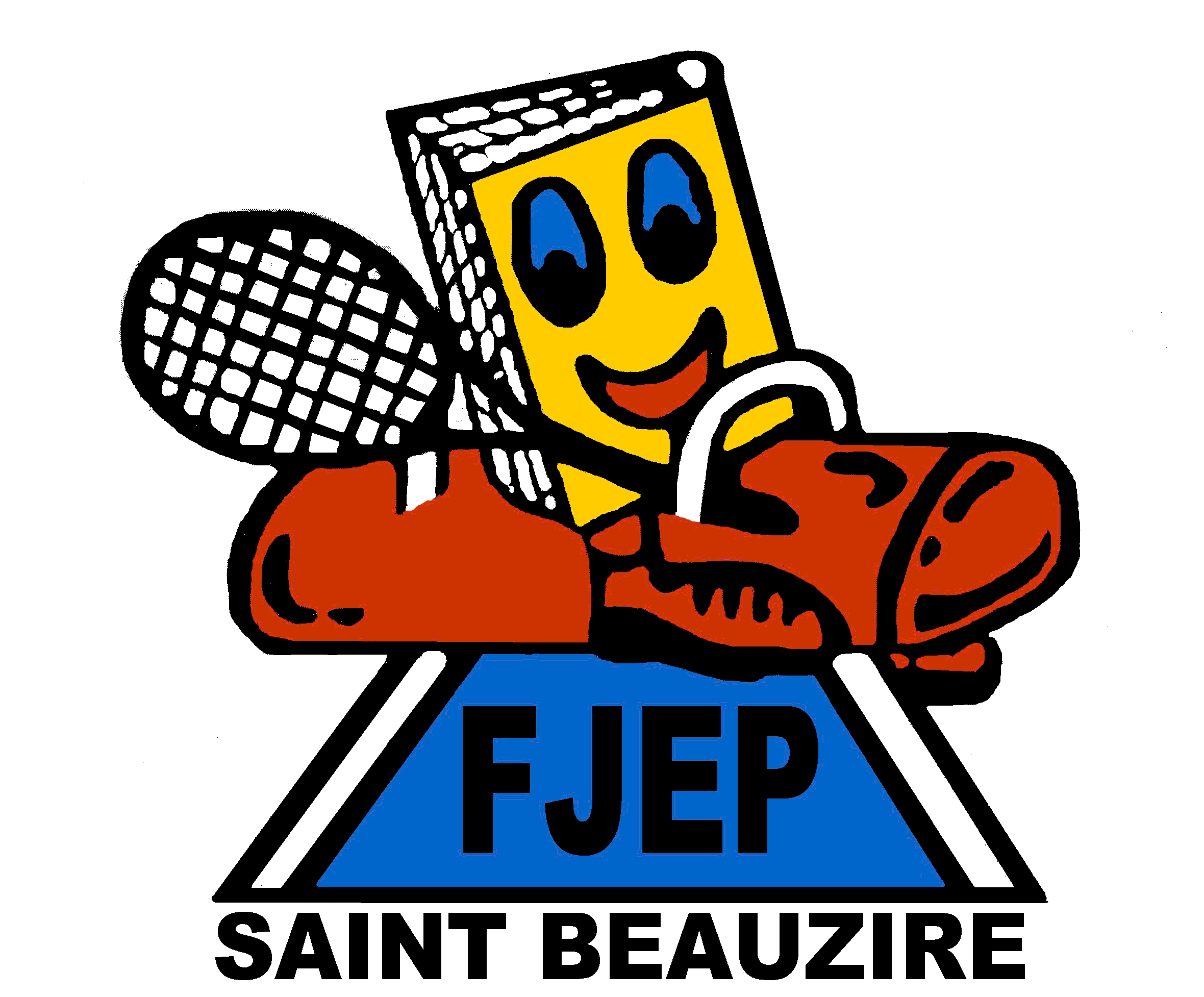 LES ACTIVITÉS PROPOSÉESACTIVITES ENFANTS :Gymnastique Artistique et Sportive à partir de 6 ansDanse Modern Jazz à partir de 5 ansTir à l’Arc à partir de 7 à 8 ans selon la morphologieBadminton Loisirs à partir de 16 ansAtelier Théâtre à partir 6 ans (lecture acquise)